专业课课程教学大纲德语文学作品选读literature works reading一、基本信息课程代码：2020430课程学分：2面向专业：德语课程性质：系级必修课开课院系：外国语学院使用教材：自编参考书目：余匡复：《德国文学史》，外教社，1991余匡复：《德国文学简史》，外教社，2006安书祉：《德国文学史》，译林出版社，2006课程网站网址：https://elearning.gench.edu.cn先修课程：德国文学史，2020562（2）二、课程简介德语文学选读是一门培养学生文学素养、扩大学生德国文化国情知识、增加学生文学方面词汇量的课程。该课程是学习德语高级阶段的必修课。本课程将从文学史、文学风格、写作手法等方面介绍德国文学作品，并进行赏析。课程逻辑是，从Epik, Lyrik, Dramatik的角度，节选各个时期、各个作家的作品，覆盖尽量多的文本。在讲解过程中，加入文学史知识和作家风格特点的讲解，从而使学生全面细致地了解德国文学特点。三、选课建议建议德语系大四上学生选课四、课程与专业毕业要求的关联性备注：LO=learning outcomes（学习成果）五、课程目标/课程预期学习成果六、课程内容本课程共32课时，理论课时32，实践课时0.八、评价方式与成绩撰写人：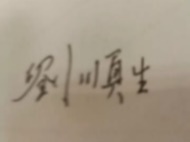 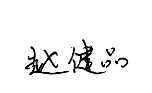 系主任审核签名：审核时间：2022.9.3           专业毕业要求专业毕业要求专业毕业要求关联L011LO111倾听他人意见、尊重他人观点、分析他人需求。L011LO112应用书面或口头形式，阐释自己的观点，有效沟通。L021LO211能根据需要确定学习目标，并设计学习计划。L021LO212能搜集、获取达到目标所需要的学习资源，实施学习计划、反思学习计划、持续改进，达到学习目标。●L031L0311掌握德语语言基本理论与知识L031L0312具备扎实的语言基本功和听、说、读、写等语言应用能力。L032L0321掌握德语语言学，具备一定理论基础。L032L0322了解德语文学，掌握相关知识，具有文学鉴赏能力。L033LO331了解德国国情历史和社会概况。L033LO332熟悉中德两国文化差异，能够与德国人进行深入交流。L034LO341掌握一定的商贸知识，了解外贸的基本概念和基本操作。L034LO342具备从事外贸工作的基本技能，能够从事简单的外贸活动。能用中德文双语撰写外贸函电，填写国际贸易的单证，起草外贸合同。L035L0351掌握笔译技巧，具有较熟练运用德语进行笔译工作的能力L035L0352掌握口译技巧，具有较熟练运用德语进行口译工作的能力L041LO411遵纪守法：遵守校纪校规，具备法律意识。L041LO412诚实守信：为人诚实，信守承诺，尽职尽责。L041LO413爱岗敬业：了解与专业相关的法律法规，在学习和社会实践中遵守职业规范，具备职业道德操守。L041LO414心理健康，能承受学习和生活中的压力。L051LO511在集体活动中能主动担任自己的角色，与其他成员密切合作，共同完成任务。L051LO512有质疑精神，能有逻辑的分析与批判。L051LO513能用创新的方法或者多种方法解决复杂问题或真实问题。L051LO514了解行业前沿知识技术。L061LO611能够根据需要进行专业文献检索。●L061LO612能够使用适合的工具来搜集信息，并对信息加以分析、鉴别、判断与整合。●L061LO613熟练使用计算机，掌握常用办公软件。●L071LO711爱党爱国：了解祖国的优秀传统文化和革命历史，构建爱党爱国的理想信念。L071LO712助人为乐：富于爱心，懂得感恩，具备助人为乐的品质。L071LO713奉献社会：具有服务企业、服务社会的意愿和行为能力。L071LO714爱护环境：具有爱护环境的意识和与自然和谐相处的环保理念。L081L0811具备外语表达沟通能力，达到本专业的要求。●L081L0812理解其他国家历史文化，有跨文化交流能力。L081L0813有国际竞争与合作意识。序号课程预期学习成果课程目标教与学方式评价方式1LO2121.能够自主搜索信息，为己所用，通过各种途径找到对作品的阐释讲授+练习课堂随机抽查2L061能够用工具检索信息讲授+练习课堂测验2L061能够对信息进行规整，归纳，分门别类，用语作品分析讲授+练习课堂随机抽查2L0613.分析信息，并用语适当的阐释中讲授+练习课堂测验3LO811.运用文学语言来达到文学分析所需水平讲授+练习课堂随机抽查序号单元知识点能力要求实践/理论课时数1单元一文学三大Gattung, Epik, Lyrik, Dramtik概述，引入Epik，讲解Barock, Sturm und Drang, Romantik和Expressionnismus四个时期的抒情诗看懂诗歌，学会诗歌的格律、内容和背景0/82单元二引入Epik的概念，节选叙事方面的本文，讲解德国各个时期、各个题材的叙事类作品（卡夫卡，布莱希特等）看懂叙事类作品，有歧义Parabel这种问题为甚，阐释并解读短篇parabel。0/43单元三在Epik的基础上，再次增加Kurzgescichte这种文体，引入kurzgeschichte的文学史和几个擅长写Kurzgeschichte的作家（Ilse Eichinger），以及战后文学看懂并学会分析Kurzgeschichte这种问题0/44单元四引入Dramtik概念，赏析并解读现当代戏剧作品《春的觉醒》了解戏剧概念，学会分析戏剧节选0/85单元五在Dramtik的基础上，引入影视改编作品的阐释和分析，选读《朗读者》了解影视化改编，并学会分析0/8总评构成（1+X）评价方式占比1期末开卷考试55%X1期中测试15%X2课堂表现15%X3平时作业15%